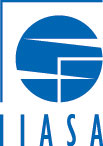 EMEP Steering Body and Working Group on Effects Extended Bureauc meeting19 – 21 March 2019, Laxenburg, AustriaLOGISTICS NOTEInternational Institute for Applied Systems Analysis (IIASA)Wodak Meeting roomSchlossplatz 1, 2361 Laxenburg, AustriaLaxenburg is about 15km south from Vienna.We recommend Motel One Wien-Hauptbahnhof very well connected by train with the Vienna airport and by bus with IIASA (3 minutes’ walk to the bus station). Price approx. 90 Eur Incl. breakfastMotel One Wien-Staatsoper – in the center of Vienna and close to the metro station (2 metro stations to the bus station to IIASA). Price Approx. 100Eur Including breakfastHotel Wandl, right in the center of Vienna very close to the Underground station (3 metro stations to the bus station to IIASA). IIASA special rate 130 Eur night/single economy room incl. breakfast. Ask for IIASA’s visitor special rate!Attached is a complete list of recommended hotels.For detailed transportation options from Vienna International Airport please follow this link. Taxis: are available at the international arrivals. Average fare to Vienna is around €40. Trains: Railjet (fast train) direct from Vienna Airport to Vienna Central Station (Hauptbahnhof) Schedule: Every 30 min between 06:33 and 23:03, travel time 15min. S-Bahn (commuter train S7). Leaves the airport every 30 minutes between 04:56 and 00:17. It takes 20 minutes from the airport to “Wien Rennweg”. Here you would need to change to any other S-Bahn towards Wien Meidling and get off at Hauptbahnhof. Since the S-Bahn travel time is much longer and involves a change, it is recommendable only as a backup option if the long distance Railjet trains are delayed.Fare: Euro 4.10 (from/to Vienna, including travel on entire Vienna public transport network). Same fares apply for the long distance trains and the local trainsTicket machines can be found in the arrival hall, the passages to the platforms and on the platforms. Bus: In 20-minute intervals, the Vienna Airport Lines depart daily to the city center between 05:30 and 24:00h. Price: from €8.00 (single). Duration: about 20-30 minutes. For a detailed list of bus departure times visit the web sites:Vienna Airport Bus Connections PostBus From Hauptbahnhof (Vienna Central train station) follow the bus signs to the exit Bus Terminal which is located on the left hand side adjacent to the main entrance of the train station.At the Bus Terminal (Stand N2)  you can catch the #200 bus to Laxenburg (sometimes the bus destination may indicate Eisenstadt), the bus takes about 30 minutes to reach Laxenburg and leaves at 8:08, 8:38, 9:08, … Ticket price is 4.60 EUR, tickets can be purchased in the bus. No credit cards are accepted, only cash.You should get off in Laxenburg at the stop called Franz-Josefs-Platz. (When viewing the above linked map of Laxenburg, the bus stop is located in the upper left hand corner near the Schloss Restaurant (marked by a bus symbol). The main entrance of the IIASA Schloss is indicated on the center of the map and is about a 2-minute walk from the bus stop.) Information on Vienna Public Transportation: Wiener Linien Coffee and refreshments will be organized twice a day during the workshop.Lunches can be taken at the IIASA restaurant. Participants departing from IIASA directly to the airport are kindly asked to send their flight details to the meeting secretary (marcoss@iiasa.ac.at ). Please note that there is no direct public transport from Laxenburg to the airport, taxis have to be ordered in advance.Contact person for meeting logistics: Carmen MarcosTel.: +43‐2236‐807‐474 	Email: marcoss@iiasa.ac.at	